Exit slipName:Sam made 3 mistakes when he created this stem-and-leaf plot. How many can you find?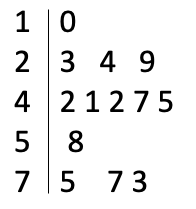 Mistakes:1)2)3)Name:Sam made 3 mistakes when he created this stem-and-leaf plot. How many can you find?Mistakes:1)2)3)Name:Sam made 3 mistakes when he created this stem-and-leaf plot. How many can you find?Mistakes:1)2)3)